Publicado en Madrid el 18/04/2024 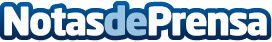 La AEF reconoce a CENTURY 21 España como la "Mejor franquicia extranjera en España de 2023" CENTURY 21 España, líder en el sector de la intermediación inmobiliaria híbrida internacional, recibe el premio a la "Mejor Franquicia Extranjera en España 2023" en la gala anual de los Premios Nacionales y Europeos de la Franquicia, organizada por la Asociación Española de la Franquicia (AEF). Este reconocimiento pone de manifiesto el éxito de la implantación de la marca en el mercado español desde su llegada en 2010 de la mano de Red Global España, parte del grupo empresarial ABN SouzaDatos de contacto:Carmen LindoInfluenceSuite673020315Nota de prensa publicada en: https://www.notasdeprensa.es/la-aef-reconoce-a-century-21-espana-como-la Categorias: Nacional Franquicias Inmobiliaria Sociedad Madrid Premios http://www.notasdeprensa.es